Publicado en Madrid el 19/09/2017 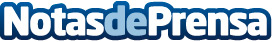 La empresa JD Design muestra ahora sus trabajos a través del medio onlineDicen que la mejor forma de convencer a alguien sobre algo es que éste lo pueda ver con sus propios ojos. JDDesign ha tomado buena nota de ello y ha creado en su página web una sección para mostrar imágenes reales de algunos de los proyectos que han realizado a sus clientesDatos de contacto:JDDesignNota de prensa publicada en: https://www.notasdeprensa.es/la-empresa-jd-design-muestra-ahora-sus Categorias: Interiorismo Marketing Madrid Construcción y Materiales http://www.notasdeprensa.es